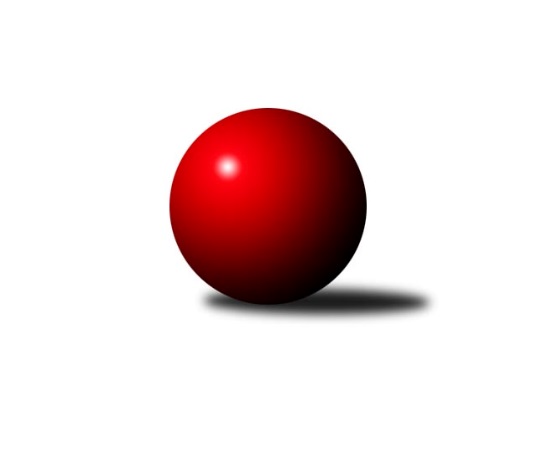 Č.2Ročník 2019/2020	28.9.2019       Až na jednu remízu tu máme celkem přesvědčivé výkony domácích hráček, k žádnému překvapení v druhém kole nedošlo. Další víkend nás čeká volno z důvodu pohárových povinností, proto další zpravodaj bude až za 14 dní.Nejlepšího výkonu v tomto kole: 3274 dosáhlo družstvo: SK Žižkov Praha Nejlepší výkonu v utkání dosáhla hráčka Eliška Boučková – 6072. KLZ A 2019/2020Výsledky 2. kolaSouhrnný přehled výsledků:KK Jiří Poděbrady	- TJ Loko České Budějovice 	4:4	3080:3149	(12.0:12.0)	28.9.SKK Jičín 	- TJ Bižuterie Jablonec nad Nisou	7:1	3131:3033	(15.0:9.0)	28.9.SK Žižkov Praha 	- TJ Lokomotiva Ústí n. L.	7:1	3274:2730	(17.0:7.0)	28.9.TJ Jiskra Hazlov	- TJ Sokol Chýnov	7:1	3126:3045	(15.0:9.0)	28.9.SKK Náchod B	- TJ Sparta Kutná Hora	6:2	3230:2998	(16.0:8.0)	28.9.Tabulka družstev:	1.	SK Žižkov Praha	2	2	0	0	14.0 : 2.0 	35.5 : 12.5 	 3300	4	2.	SKK Náchod B	2	2	0	0	12.0 : 4.0 	32.0 : 16.0 	 3251	4	3.	TJ Loko České Budějovice	2	1	1	0	9.0 : 7.0 	27.0 : 21.0 	 3032	3	4.	TJ Sparta Kutná Hora	2	1	0	1	10.0 : 6.0 	26.0 : 22.0 	 3126	2	5.	TJ Jiskra Hazlov	2	1	0	1	10.0 : 6.0 	24.0 : 24.0 	 2989	2	6.	SKK Jičín	2	1	0	1	9.0 : 7.0 	23.0 : 25.0 	 3143	2	7.	TJ Bižuterie Jablonec nad Nisou	2	1	0	1	8.0 : 8.0 	21.5 : 26.5 	 3098	2	8.	KK Jiří Poděbrady	2	0	1	1	4.0 : 12.0 	18.0 : 30.0 	 3052	1	9.	TJ Lokomotiva Ústí n. L.	2	0	0	2	2.0 : 14.0 	18.5 : 29.5 	 2944	0	10.	TJ Sokol Chýnov	2	0	0	2	2.0 : 14.0 	14.5 : 33.5 	 3022	0Podrobné výsledky kola:	 KK Jiří Poděbrady	3080	4:4	3149	TJ Loko České Budějovice 	Lenka Honzíková	122 	 130 	 112 	131	495 	 0:4 	 560 	 153	133 	 139	135	Veronika Kulová	Vlasta Kohoutová *1	117 	 112 	 93 	126	448 	 3:1 	 470 	 106	111 	 139	114	Zdeňa Štruplová	Magdaléna Moravcová	117 	 129 	 109 	125	480 	 1:3 	 553 	 147	145 	 155	106	Miroslava Vondrušová	Michaela Weissová	127 	 134 	 130 	150	541 	 3:1 	 499 	 138	114 	 119	128	Martina Klojdová	Zuzana Holcmanová	142 	 133 	 150 	163	588 	 3:1 	 559 	 128	156 	 143	132	Milada Šafránková	Zdeňka Dejdová	149 	 131 	 129 	119	528 	 2:2 	 508 	 138	133 	 116	121	Alena Čampulovározhodčí: Václav Anděl
střídání: *1 od 91. hodu Lada TicháNejlepší výkon utkání: 588 - Zuzana Holcmanová	 SKK Jičín 	3131	7:1	3033	TJ Bižuterie Jablonec nad Nisou	Michaela Nožičková	142 	 132 	 123 	120	517 	 2:2 	 511 	 146	107 	 122	136	Lenka Stejskalová	Dana Viková *1	119 	 137 	 122 	133	511 	 1:3 	 523 	 135	143 	 123	122	Olga Syková	Denisa Kroupová	139 	 130 	 136 	129	534 	 3:1 	 486 	 111	116 	 120	139	Iveta Seifertová st.	Lenka Vávrová	132 	 146 	 138 	126	542 	 3:1 	 531 	 124	144 	 139	124	Jitka Šklíbová	Helena Šamalová	129 	 133 	 115 	148	525 	 3:1 	 502 	 126	114 	 135	127	Jana Florianová	Alena Šedivá *2	130 	 126 	 107 	139	502 	 3:1 	 480 	 119	140 	 99	122	Jana Gembecovározhodčí: Egrt Jaroslav
střídání: *1 od 45. hodu Marie Říhová, *2 od 61. hodu Petra AbelováNejlepší výkon utkání: 542 - Lenka Vávrová	 SK Žižkov Praha 	3274	7:1	2730	TJ Lokomotiva Ústí n. L.	Blanka Mizerová	152 	 142 	 157 	141	592 	 4:0 	 545 	 145	132 	 135	133	Šárka Vohnoutová	Hedvika Mizerová	132 	 140 	 126 	130	528 	 2:2 	 516 	 121	126 	 131	138	Eva Jandíková	Kateřina Katzová *1	118 	 139 	 109 	143	509 	 2:2 	 484 	 128	120 	 129	107	Jana Balzerová	Lenka Boštická	129 	 133 	 137 	133	532 	 2:2 	 539 	 141	130 	 120	148	Lenka Chalupová	Blanka Mašková	147 	 146 	 150 	145	588 	 4:0 	 127 	 0	110 	 17	0	Tereza Odstrčilová *2	Lucie Řehánková	133 	 126 	 128 	138	525 	 3:1 	 519 	 129	138 	 124	128	Barbora Vašákovározhodčí: Michal Truksa
střídání: *1 od 74. hodu Irini Sedláčková, *2 po 33. hodu nikdo nevystřídalNejlepší výkon utkání: 592 - Blanka Mizerová	 TJ Jiskra Hazlov	3126	7:1	3045	TJ Sokol Chýnov	Lucie Vrbatová	142 	 132 	 143 	124	541 	 3:1 	 483 	 107	117 	 127	132	Zuzana Mihálová	Eva Kotalová	147 	 126 	 118 	135	526 	 2:2 	 505 	 130	140 	 127	108	Věra Návarová	Marta Kořanová	152 	 132 	 126 	132	542 	 2:2 	 531 	 116	142 	 147	126	Jolana Jelínková	Klára Perglerová	130 	 140 	 120 	121	511 	 4:0 	 488 	 122	132 	 114	120	Eliška Černá	Andrea Trampuschová	114 	 119 	 117 	104	454 	 1:3 	 504 	 120	140 	 116	128	Dita Kotorová	Karoline Utikalová	133 	 146 	 138 	135	552 	 3:1 	 534 	 121	127 	 157	129	Alena Kovandovározhodčí: Norbert SchneiderNejlepší výkon utkání: 552 - Karoline Utikalová	 SKK Náchod B	3230	6:2	2998	TJ Sparta Kutná Hora	Karolína Kovaříková	125 	 124 	 145 	115	509 	 1:3 	 509 	 137	129 	 117	126	Hana Barborová	Denisa Kovačovičová	136 	 147 	 128 	150	561 	 4:0 	 533 	 132	135 	 127	139	Eva Renková	Adéla Víšová	128 	 136 	 133 	141	538 	 4:0 	 473 	 121	124 	 129	99	Marie Adamcová	Denisa Nálevková	131 	 149 	 140 	125	545 	 3:1 	 497 	 121	124 	 118	134	Jana Abrahámová	Helena Mervartová *1	114 	 110 	 139 	107	470 	 1:3 	 464 	 130	123 	 102	109	Klára Miláčková	Eliška Boučková	164 	 126 	 159 	158	607 	 3:1 	 522 	 131	135 	 125	131	Ivana Kopeckározhodčí: František Majer
střídání: *1 od 61. hodu Barbora LokvencováNejlepší výkon utkání: 607 - Eliška BoučkováPořadí jednotlivců:	jméno hráče	družstvo	celkem	plné	dorážka	chyby	poměr kuž.	Maximum	1.	Eliška Boučková	SKK Náchod B	582.50	379.5	203.0	3.0	1/1	(607)	2.	Blanka Mašková	SK Žižkov Praha 	572.50	391.5	181.0	5.5	2/2	(588)	3.	Denisa Kovačovičová	SKK Náchod B	561.00	369.0	192.0	5.0	1/1	(561)	4.	Lucie Slavíková	SKK Náchod B	560.00	379.0	181.0	6.0	1/1	(560)	5.	Alena Kovandová	TJ Sokol Chýnov	556.00	354.0	202.0	3.0	2/2	(578)	6.	Lenka Boštická	SK Žižkov Praha 	554.00	382.0	172.0	5.0	2/2	(576)	7.	Eva Renková	TJ Sparta Kutná Hora	551.50	372.0	179.5	6.5	2/2	(570)	8.	Denisa Nálevková	SKK Náchod B	551.00	367.5	183.5	5.0	1/1	(557)	9.	Lenka Vávrová	SKK Jičín 	542.50	354.0	188.5	5.0	2/2	(543)	10.	Zuzana Holcmanová	KK Jiří Poděbrady	542.00	356.0	186.0	10.0	2/2	(588)	11.	Helena Šamalová	SKK Jičín 	540.00	365.0	175.0	5.0	2/2	(555)	12.	Helena Mervartová	SKK Náchod B	540.00	376.0	164.0	5.0	1/1	(540)	13.	Hedvika Mizerová	SK Žižkov Praha 	539.50	368.5	171.0	6.0	2/2	(551)	14.	Šárka Vohnoutová	TJ Lokomotiva Ústí n. L.	539.00	359.5	179.5	7.5	2/2	(545)	15.	Milada Šafránková	TJ Loko České Budějovice 	538.50	375.5	163.0	2.0	2/2	(559)	16.	Adéla Víšová	SKK Náchod B	534.50	359.5	175.0	6.0	1/1	(538)	17.	Lucie Řehánková	SK Žižkov Praha 	534.50	364.0	170.5	4.5	2/2	(544)	18.	Olga Syková	TJ Bižuterie Jablonec nad Nisou	533.00	364.5	168.5	5.5	2/2	(543)	19.	Michaela Nožičková	SKK Jičín 	531.50	354.5	177.0	7.5	2/2	(546)	20.	Karoline Utikalová	TJ Jiskra Hazlov	529.00	367.5	161.5	5.5	2/2	(552)	21.	Jitka Šklíbová	TJ Bižuterie Jablonec nad Nisou	525.50	358.5	167.0	7.0	2/2	(531)	22.	Barbora Vašáková	TJ Lokomotiva Ústí n. L.	524.00	347.0	177.0	5.5	2/2	(529)	23.	Lenka Stejskalová	TJ Bižuterie Jablonec nad Nisou	523.50	357.5	166.0	7.0	2/2	(536)	24.	Lucie Vrbatová	TJ Jiskra Hazlov	522.50	362.5	160.0	7.0	2/2	(541)	25.	Hana Barborová	TJ Sparta Kutná Hora	522.50	369.0	153.5	8.5	2/2	(536)	26.	Miroslava Vondrušová	TJ Loko České Budějovice 	519.00	361.5	157.5	8.5	2/2	(553)	27.	Karolína Kovaříková	SKK Náchod B	517.50	355.0	162.5	7.0	1/1	(526)	28.	Marta Kořanová	TJ Jiskra Hazlov	516.50	338.5	178.0	5.5	2/2	(542)	29.	Jana Florianová	TJ Bižuterie Jablonec nad Nisou	516.50	347.0	169.5	2.5	2/2	(531)	30.	Lenka Honzíková	KK Jiří Poděbrady	513.00	361.5	151.5	11.0	2/2	(531)	31.	Zdeňka Dejdová	KK Jiří Poděbrady	511.00	355.0	156.0	8.0	2/2	(528)	32.	Jana Gembecová	TJ Bižuterie Jablonec nad Nisou	510.50	343.0	167.5	8.5	2/2	(541)	33.	Jana Balzerová	TJ Lokomotiva Ústí n. L.	510.50	363.5	147.0	10.0	2/2	(537)	34.	Dita Kotorová	TJ Sokol Chýnov	508.50	360.5	148.0	12.0	2/2	(513)	35.	Zuzana Mihálová	TJ Sokol Chýnov	499.50	350.5	149.0	10.5	2/2	(516)	36.	Eva Kotalová	TJ Jiskra Hazlov	497.00	366.0	131.0	11.0	2/2	(526)	37.	Alena Čampulová	TJ Loko České Budějovice 	495.00	349.0	146.0	8.0	2/2	(508)	38.	Marie Adamcová	TJ Sparta Kutná Hora	493.50	339.5	154.0	11.5	2/2	(514)	39.	Martina Klojdová	TJ Loko České Budějovice 	490.50	350.5	140.0	10.5	2/2	(499)	40.	Iveta Seifertová st.	TJ Bižuterie Jablonec nad Nisou	489.00	343.0	146.0	11.5	2/2	(492)	41.	Věra Návarová	TJ Sokol Chýnov	488.50	342.0	146.5	12.5	2/2	(505)	42.	Klára Miláčková	TJ Sparta Kutná Hora	484.50	339.0	145.5	12.0	2/2	(505)	43.	Zdeňa Štruplová	TJ Loko České Budějovice 	483.50	348.0	135.5	13.5	2/2	(497)	44.	Magdaléna Moravcová	KK Jiří Poděbrady	482.00	334.0	148.0	9.5	2/2	(484)		Blanka Mizerová	SK Žižkov Praha 	592.00	374.0	218.0	2.0	1/2	(592)		Kateřina Katzová	SK Žižkov Praha 	588.00	383.0	205.0	5.0	1/2	(588)		Kamila Dvořáková	TJ Sparta Kutná Hora	577.00	368.0	209.0	0.0	1/2	(577)		Veronika Kulová	TJ Loko České Budějovice 	560.00	363.0	197.0	4.0	1/2	(560)		Jitka Bulíčková	TJ Sparta Kutná Hora	552.00	372.0	180.0	5.0	1/2	(552)		Michaela Weissová	KK Jiří Poděbrady	541.00	355.0	186.0	7.0	1/2	(541)		Lenka Chalupová	TJ Lokomotiva Ústí n. L.	539.00	364.0	175.0	4.0	1/2	(539)		Věra Slezáčková	TJ Lokomotiva Ústí n. L.	538.00	371.0	167.0	0.0	1/2	(538)		Dana Viková	SKK Jičín 	534.00	354.0	180.0	2.0	1/2	(534)		Denisa Kroupová	SKK Jičín 	534.00	366.0	168.0	5.0	1/2	(534)		Jolana Jelínková	TJ Sokol Chýnov	531.00	373.0	158.0	5.0	1/2	(531)		Tereza Odstrčilová	TJ Lokomotiva Ústí n. L.	528.00	364.0	164.0	7.0	1/2	(528)		Ivana Kopecká	TJ Sparta Kutná Hora	522.00	344.0	178.0	4.0	1/2	(522)		Vlasta Kohoutová	KK Jiří Poděbrady	516.00	353.0	163.0	8.0	1/2	(516)		Eva Jandíková	TJ Lokomotiva Ústí n. L.	516.00	378.0	138.0	13.0	1/2	(516)		Klára Perglerová	TJ Jiskra Hazlov	511.00	357.0	154.0	11.0	1/2	(511)		Irini Sedláčková	SK Žižkov Praha 	509.00	355.0	154.0	6.0	1/2	(509)		Lada Tichá	KK Jiří Poděbrady	503.00	356.0	147.0	8.0	1/2	(503)		Marie Říhová	SKK Jičín 	497.00	329.0	168.0	8.0	1/2	(497)		Jana Abrahámová	TJ Sparta Kutná Hora	497.00	342.0	155.0	9.0	1/2	(497)		Miroslava Cízlerová	TJ Sokol Chýnov	497.00	362.0	135.0	10.0	1/2	(497)		Marcela Bořutová	TJ Lokomotiva Ústí n. L.	493.00	321.0	172.0	6.0	1/2	(493)		Eliška Černá	TJ Sokol Chýnov	488.00	339.0	149.0	11.0	1/2	(488)		Andrea Trampuschová	TJ Jiskra Hazlov	454.00	325.0	129.0	10.0	1/2	(454)		Lucie Kreklová	TJ Loko České Budějovice 	451.00	325.0	126.0	18.0	1/2	(451)		Jana Komancová	TJ Jiskra Hazlov	449.00	328.0	121.0	16.0	1/2	(449)		Tereza Bendová	TJ Jiskra Hazlov	433.00	314.0	119.0	14.0	1/2	(433)		Blanka Roubková	TJ Sokol Chýnov	423.00	306.0	117.0	19.0	1/2	(423)Sportovně technické informace:I přes zadání výsledků na portál kuzelky.com je nutné do kolonky různé v zápise či systému kuzelky.com vždy upřesnit hru hráčů mimo soupisku. Zda je to start náhradníka či dopsání na soupisku, pokud to tam neuvedete, nemám zpětnou vazbu, zda Vaše zadání je v pořádku, proto na to prosím nezapomínejte, děkuji.Starty náhradníků:registrační číslo	jméno a příjmení 	datum startu 	družstvo	číslo startu12765	Lenka Chalupová	28.09.2019	TJ Lokomotiva Ústí n. L.	1x18123	Klára Perglerová	28.09.2019	TJ Jiskra Hazlov	1x23642	Eliška Černá	28.09.2019	TJ Sokol Chýnov	1xNení upřesněno v zápise z utkání !Hráči dopsaní na soupisku:registrační číslo	jméno a příjmení 	datum startu 	družstvo	23490	Denisa Kovačovičová	28.09.2019	SKK Náchod B	22879	Jolana Jelínková	28.09.2019	TJ Sokol Chýnov	22557	Michaela Weissová	28.09.2019	KK Jiří Poděbrady	23672	Denisa Kroupová	28.09.2019	SKK Jičín 	19000	Jana Abrahámová	28.09.2019	TJ Sparta Kutná Hora	Program dalšího kola:3. kolo12.10.2019	so	10:00	1-4	TJ Lokomotiva Ústí n. L. 	–	TJ Jiskra Hazlov 	Zahálka12.10.2019	so	10:00	1-4	TJ Sokol Chýnov 	–	KK Jiří Poděbrady 	Zeman12.10.2019	so	10:00	1-4	TJ Bižuterie Jablonec n. N.	–	SK Žižkov Praha  	Tůma12.10.2019	so	13:00	1-4	TJ Sparta Kutná Hora 	–	SKK Jičín  	Šaník12.10.2019	so	13:30	1-4	TJ Loko. České Budějovice  	–	SKK Náchod B 	KamišZpracoval: Petr Kohlíček, petr.kohlicek@kuzelky.cz, petr.kohlicek@seznam.cz, 777 626 473 (Vodafone CZ)Dne: 28.09.2019		  
Nejlepší šestka kola - absolutně  
Nejlepší šestka kola - absolutně  
Nejlepší šestka kola - absolutně  
Nejlepší šestka kola - absolutněNejlepší šestka kola - dle průměru kuželenNejlepší šestka kola - dle průměru kuželenNejlepší šestka kola - dle průměru kuželenNejlepší šestka kola - dle průměru kuželenNejlepší šestka kola - dle průměru kuželenPočetJménoNázev týmuVýkonPočetJménoNázev týmuPrůměr (%)Výkon1xEliška BoučkováNáchod B6071xBlanka MizerováŽižkov 118.325921xBlanka MizerováŽižkov 5921xBlanka MaškováŽižkov 117.525881xBlanka MaškováŽižkov 5881xEliška BoučkováNáchod B115.136071xZuzana HolcmanováPoděbrady5881xZuzana HolcmanováPoděbrady113.285881xDenisa KovačovičováNáchod B5611xŠárka VohnoutováÚstí n/L.108.935451xVeronika KulováČ. Buděj.5601xVeronika KulováČ. Buděj.107.88560